                           ОБЩИНА БЕЛОСЛАВ - ОБЛАСТ ВАРНА 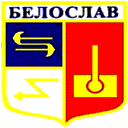     ДО       КМЕТА     НА ОБЩИНА БЕЛОСЛАВ                                                 З А Я В Л Е Н И Е   ЗА СПРАВКА ПО АКТОВИТЕ КНИГИОт ...................................................................................ЕГН.................................                                   (трите имена)с постоянен  адрес: .............................................................................................. .....................................................................................тел:.....................................         (област, община, населено място, ж.к, бул, ул, №, вх, ет, ап)УВАЖАЕМИ  ГОСПОДИН  КМЕТ,Заявявам че желая, да направя справка по актовите книги за общинска собственост. Прилагам: Копие на документ за самоличност или пълномощно.С уважение: ...................................                                        (подпис)    Дата: .................................гр. Белослав 9178, ул. Цар Симеон Велики 23тел. код – 05112централа – 35-53кмет – 25-54факс – 22-14, 35-53зам. кмет – 35-77секретар – 35-55зам. кмет – 35-45e-mail: obstinabeloslav@abv.bgweb: www.beloslav.org